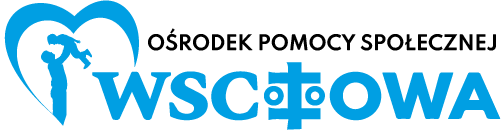 OBOWIĄZEK INFORMACYJNY dotyczący przetwarzania danych w celu wydania rozstrzygnięcia w sprawie wniosku  o wypłatę dodatku elektrycznegoW związku z realizacją wymogów Rozporządzenia Parlamentu Europejskiego i Rady (UE) 2016/679 w sprawie ochrony danych osobowych osób fizycznych w związku z przetwarzaniem danych osobowych i w sprawie swobodnego przepływu takich danych oraz uchylenia dyrektywy 95/46/WE (ogólne rozporządzenie o ochronie danych osobowych, dalej: Rozporządzenie) Ośrodek Pomocy Społecznej we Wschowie informuje o zasadach przetwarzania danych osobowych:Administrator danychAdministratorem danych jest Ośrodek Pomocy Społecznej. z siedzibą we Wschowie, ul. Klasztorna 3, 67-400 Wschowa, NIP 697-16-03-750, REGON 004090550, kontakt telefoniczny: 655402525, email: sekretariat@ops.wschowa.pl, zwany dalej „Ośrodkiem”.Inspektor Ochrony DanychW Ośrodku został wyznaczony Inspektor Ochrony Danych, z którym można się skontaktować poprzez adres poczty elektronicznej: sebastian.mika@ops.wschowa.pl lub pisemnie (na adres siedziby Ośrodka). Z Inspektorem Ochrony Danych można się kontaktować we wszystkich sprawach dotyczących przetwarzania danych osobowych oraz korzystania z praw związanych z przetwarzaniem danych.Cele oraz podstawa prawna przetwarzania danych osobowychCelem przetwarzania danych osobowych jest prowadzenie postępowania w celu wydania rozstrzygnięcia, w tym decyzji, w sprawie wniosku o wypłatę dodatku elektrycznego.  Podstawą przetwarzania danych osobowych jest art. 6 pkt. 1 lit. c RODO – przetwarzanie jest niezbędne do wypełnienia obowiązku prawnego ciążącego na administratorze w związku z obowiązkami prawnymi określonymi w prawie krajowym: ustawie z dnia 7 października 2022r. o szczególnych rozwiązaniach służących ochronie odbiorców energii elektrycznej w 2023 roku w związku z sytuacją na rynku energii elektrycznej (Dz. U. z 2022r. poz. 2127) oraz  rozporządzeniu z dnia 24 listopada 2022r. Ministra Klimatu i Środowiska w sprawie wzoru wniosku o wypłatę dodatku elektrycznego (Dz.U. z 2022r. poz. 2443), ustawie z dnia 14 czerwca 1960 r. – Kodeks postępowania administracyjnego, ustawie z dnia 14 lipca 1983 r. o narodowym zasobie archiwalnym i archiwach.Informacja o okresach przetwarzania danych osobowychDane osobowe będą przetwarzane zgodnie z obowiązującymi przepisami prawa, do czasu ustania celu ich przetwarzania. 
Okres przechowywania dokumentacji w sprawach zaświadczeń dla wnioskodawców wynosi 10 lat, licząc od dnia 
1 stycznia roku następnego od daty zakończenia sprawy.Informacja o odbiorcach danych osobowychOdbiorcami danych są podmioty upoważnione na podstawie zawartych umów powierzenia oraz uprawnione na mocy obowiązujących przepisów prawa.Zautomatyzowane podejmowanie decyzji, w tym profilowanie, przekazanie danych osobowych do państwa trzeciegoDane nie będą przekazywane do państwa trzeciego lub organizacji międzynarodowej, a także nie będą podlegały personalizacji ani zautomatyzowanemu podejmowaniu decyzji. Prawa osoby, której dane dotycząPrzysługuje Pani/Panu prawo dostępu do swoich danych oraz ich sprostowania i uzupełnienia niekompletnych danych, w przypadku ustania celu, dla którego były przetwarzane prawo do ich usunięcia lub ograniczenia przetwarzania.Przysługuje Pani/Panu prawo do wniesienia skargi do organu nadzorczego [tj.: Prezesa Urzędu Ochrony Danych Osobowych.Obowiązek podania danych osobowych Podanie danych jest wymogiem ustawowym i jest niezbędne do realizacji wniosku.Zapoznałam/-łem się z treścią Obowiązku Informacyjnego Ośrodka Pomocy Społecznej we Wschowie i otrzymałem/-łam ww. dokument……………………………………………..						…………………………………………...	(data)									(podpis)                